Membership ApplicationEl Sobrante Art Guild • P.O. Box 20146 • El Sobrante, CA 94820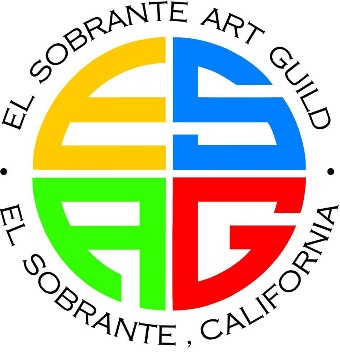 El SobranteArt GuildType of membership:     □ New Member      □ Renewing Members      □ Change in Member InfoName:  _______________________________________________  Date of Birth:  __________________Address:  _____________________________________________________________________________                   _____________________________________________________________________________Email Address:  _______________________________________________________________________Home Phone:  ___________________________      Cell Phone:  _______________________________Resale Permit Number:  ________________________________________________________________How did you hear about the El Sobrante Art Guild?  _____________________________________________________________________________________________________________________________Why are you interested in joining the El Sobrante Art Guild?  ____________________________________________________________________________________________________________________Describe your art/craft work and/or area of interest:  ___________________________________________________________________________________________________________________________We ask that each Guild Member help the Guild by volunteering for a committee, the board, or sharing their talent with the group.  How would you like to support the Guild:□  Board Member     □  Refreshments     □  Show coordinator     □  Publicity     □  Art Awards□  Speak or demonstration:  ____________________________________________________________□  Other:  _____________________________________________________________________________Membership Number:  ________________________________  Sellers Number:  ________________Membership Dues Paid:  □  Cash  □  Check #________     Membership Card Give:  □  Yes  □  NoProcessed By:  _________________________________________  Date:  ________________________